NOM:									DATA:     /      /PAGUEM AMB EUROS!LLEGEIX L’ENUNCIAT DELS PROBLEMES I FES L’OPERACIÓ ADEQUADA. RECORDA! ELS PROBLEMES TAMBÉ ES PODEN RESOLDRE FENT SERVIR DIBUIXOS. SI HO NECESSITES, DIBUIXA ELS EUROS PER AJUDAR-TE A ARRIBAR AL RESULTAT. AMB QUINS BITLLETS I MONEDES PAGARÀS?  ENCERCLA ELS QUE NECESSITIS: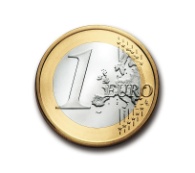 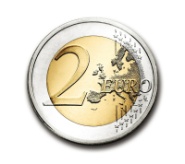 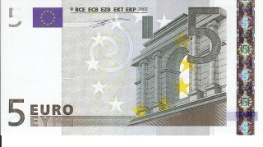 HAS ANAT AL MERCAT I HAS COMPRAT AQUESTES FRUITES I VERDURES: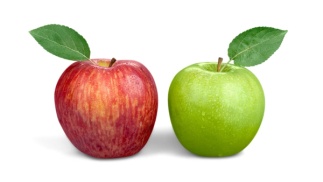 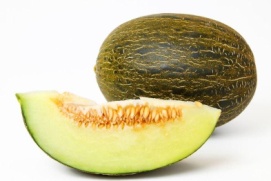 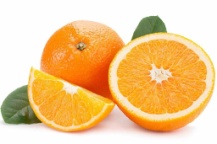           2 EUROS                        3 EUROS                        2 EUROS  QUANTS EUROS ET COSTARÀ TOT?HAS ANAT AL MERCAT I HAS COMPRAT AQUESTES FRUITES I VERDURES:          2 EUROS                        3 EUROS                        2 EUROS  QUANTS EUROS ET COSTARÀ TOT?OPERACIÓ (O DIBUIX SI HO NECESSITES):SOLUCIÓ: IMAGINA QUE PAGUES AQUESTA COMPRA AMB UN BITLLET DE 10 EUROS. QUANT ET RETORNARAN?IMAGINA QUE PAGUES AQUESTA COMPRA AMB UN BITLLET DE 10 EUROS. QUANT ET RETORNARAN?OPERACIÓ (O DIBUIX SI HO NECESSITES):SOLUCIÓ: 